福建农林大学2018年接收推荐免试硕士生章程福建农林大学是福建省重点支持建设的三所高水平大学之一，是国家农业部、国家林业局与福建省政府共建大学，是教育部中国政府留学生奖学金接受院校。学校坐落于省会城市“福州”市市区，校园依山伴水，鸟语花香。报考我校的推免生，入学后，可一次性享受新生奖学金，其中“985”高校毕业的推免生奖励20000元/人，“211”高校和福建省高水平建设大学毕业的推免生奖励10000元/人，其他高校毕业的推免生奖励5000元/人。此外，我校接收的推免生选择导师和专业享有自主权。一、申请条件　　凡在高等院校获得推荐免试生资格的优秀应届本科毕业生，均可申请免试攻读我校硕士学位研究生。申请者应具备如下条件：1.有较好的科研潜力；遵纪守法，学风优良，无任何考试作弊和剽窃他人学术成果记录，无任何违法违纪受处分记录。2.学生所在学校必须是教育部规定的当年具有免试生推荐资格的高校，学生在其所在学校获得当年推荐免试资格。3.心理健康状况良好，身体健康状况符合规定的体检标准，体检合格。4.符合我校各学院制定的其他具体要求。二、申请与选拔程序1.考生申请。已获得或有可能获得推免生资格的应届本科毕业生，均可通过我校研究生院网站（http://yjsy.fafu.edu.cn/）查看我校推免生招生专业目录（见附件1），了解招生信息，主动同招生学院或导师联系接收事宜。获得推免资格的考生在9月20日—10月25日期间，登录中国研究生招生信息网（网址：http://yz.chsi.com.cn/）注册、缴费并报考我校。已被我校接收的推免生，不得再报名参加2018年硕士研究生招生考试，否则取消推免录取资格。2.资格审查。各招生学院对推免生进行审核，择优确定参加复试的免试生名单。3.复试。符合复试条件的考生，按复试通知的要求在规定时间内参加各学院组织复试。复试由招生学院组织，以面试为主，重点考查考生对科研创新潜质和专业能力。4.招生学院根据复试结果确定拟接收名单，在学院网页公示后报研招办审核。5.研招办确定拟接收名单后在学校网上公示10个工作日。三、申请者提交的材料申请者在复试时应携带以下材料的原件，并真实、准确、有效，如有弄虚作假，或隐瞒重要信息，任何阶段一经发现立即取消资格。1.《福建农林大学接收推荐免试攻读硕士学位申请表》1份（见附件2）；2.所在学校教务部门（或院系）出具并加盖公章的大学本科前三年所修课程成绩单（五年制的提供前四年课程成绩单）；3.学生证、身份证及其复印件；4.招生学院要求提供的其他材料。四、出现下列情况之一的，取消推免生录取资格1.未通过中国研究生招生信息网推免生服务系统报考我校的推免生；2.申请人提交的材料弄虚作假；3.未获得所在学校当年推荐免试资格；4.政审不合格；5.入学前未取得学士学位和本科毕业证书；6.体检不合格。附件：1.附件一：福建农林大学2018年接收推免生专业目录.XLS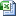 2.附件二：福建农林大学2018年接收推荐免试攻读硕士学位研究生申请表.doc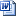 3.附件三：福建农林大学2018年接收推荐免试生优惠政策.doc            福建农林大学研究生招生办公室              2017年9月11日